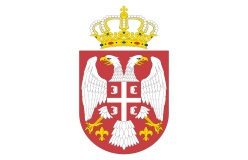        РЕПУБЛИКА СРБИЈАМИНИСТАРСТВО ОДБРАНЕ  Сектор за материјалне ресурсе    Управа за општу логистику  ВОЈНА УСТАНОВА „ТАРА“Бајина Башта, Калуђерске баре ббНа основу члана 107. став 3. и 4. Закона о јавним набавкама (''Сл. гласник РС'' бр. 124/12, 14/2015 и 68/2015, у даљем тексту: - ЗЈН)  и Извештаја комисије о стручној оцени понуда  инт. бр. 724-14 од 10.10.2016. године, Војна установа „Тара“ Бајина Башта (у даљем тексту: наручилац),  у отвореном поступку јавне набавке ЈН број 3/2016 – НАБАВКА  ЕНЕРГЕНАТА –уље за ложење средње С (мазут) и гасно уље екстра лако Евро ЕЛ  доноси:ОДЛУКУ  О  ДОДЕЛИ УГОВОРАУ отвореном поступку јавне набавке добара ЈН број 3/2016 – НАБАВКА  ЕНЕРГЕНАТА –уље за ложење средње С (мазут) и гасно уље екстра лако Евро ЕЛ додељује се уговор за добра из Партије I – Уље за ложење средње С (мазут)  понуђачу „МИЛЕТИЋ ПЕТРОЛ“-у д.о.о. Параћин, са седиштем у Шалудовцу 35254 Поповац, Параћин (ПИБ: 105292076 , МБ: 20347309), чија је поднета прво-рангирана понуда, оцењена као благовремена, да не садржи битне недостатке, не условљава права наручиоца нити ограничава обавезе понуђача, одговарајућа и прихватљива под следећим условима: Јединична цена: 30,61 динара  без ПДВ-а; Јединична цена: 36,73 динара  са ПДВ-ом;Укупна цена:15.305.000,00 без ПДВ-а;Укупна цена:18.366.000,00 са ПДВ-ом;Цена је дата на паритету складиштени простор термо-техничког блока ВУ „Тара“ Калуђерске баре;Рок плаћања је 45(четрдесет пет) дана од дана пријема уредно испостављеног рачуна; Рок важења понуде: 30 дана; Испорука ће се вршити у року од 48 (четрдесетосам сати) од момента упућивања диспозиције за испоруку робе од стране Наручиоца и то радним данима у времену од 07:00 до 15:00. часова.Уколико понуђач „МИЛЕТИЋ ПЕТРОЛ“ д.о.о. Параћин  одустане од закључивања уговора уговор ће бити закључен са понуђачем „НИС“ а.д. Београд,чија је понуда друго-рангирана.У отвореном поступку јавне набавке добара ЈН број 3/2016 – НАБАВКА  ЕНЕРГЕНАТА –уље за ложење средње С (мазут) и гасно уље екстра лако Евро ЕЛ додељује се уговор за добра из Партије II – Гасно уље екстра лако Евро ЕЛ понуђачу „МИЛЕТИЋ ПЕТРОЛ“-у д.о.о. Параћин, са седиштем у Шалудовцу 35254 Поповац, Параћин (ПИБ: 105292076 , МБ: 20347309), чија је поднета прво-рангирана понуда, оцењена као благовремена и то до износа процењене вредности под следећим условима:Јединична цена: 97,80 динара  без ПДВ-а; Јединична цена: 117,36 динара  са ПДВ-ом;Укупна цена:1.467.800,00 без ПДВ-а;Укупна цена:1.760.800,00 са ПДВ-ом;Цена је дата на паритету складиштени простор термо-техничког блока ВУ „Тара“ Калуђерске баре;Рок плаћања је 45(четрдесет пет) дана од дана пријема уредно испостављеног рачуна; Рок важења понуде: 30 дана; Испорука ће се вршити у року од 48 (четрдесетосам сати) од момента упућивања диспозиције за испоруку робе од стране Наручиоца и то радним данима у времену од 07:00 до 15:00. часова.Уколико понуђач „МИЛЕТРИЋ ПЕТРОЛ“ д.о.о. Параћин  одустане од закључивања уговора уговор ће бити закључен са понуђачем „НИС“ а.д. Београд,чија је понуда друго-рангирана.Објавити одлуку о додели уговора на Порталу јавних набавки и интерент страници наручиоца у року од 3 (три) дана од дана доношења; Доставити понуђачима којима су додељени уговори потписане и оверене примерке истог ради закључивања у року од 8 дана од дана коначности ове Одлуке;Објавити обавештење о закљученим уговорима у року од 5 (пет) дана од дана закључивања уговора. О б р а з л о ж е њ еНАБАВКА  ЕНЕРГЕНАТА –уље за ложење средње С (мазут) и гасно уље екстра лако Евро ЕЛ - ЈН број 3/2016.Назив и ознака из Општег речника набавке су 09000000- Нафтни деривати, гориво, елетрична енергија и други извори енергије.Јавна набавка добара НАБАВКА ЕНЕРГЕНАТА- Уља за ложење средње С ( мазут) и гасно уље лако евро ЕЛ  је евидентирана под редним бројем 1.1.2 за 2016.годину.Јавна набавка је обликована у две партије.Процењена вредност Партије I – Уље за ложење средње С (мазут) износи 20.270.000.00 динара без ПДВ-а.Процењена вредност Партије II – Гасно уље екстра лако Евро ЕЛ износи 880.000.00 динара без ПДВ-а. Укупна процењена вредност јавне набавке износи 21.150.000.00 динара без ПДВ-а .Врста спроведеног поступка: Отворени поступак по партијама. Позивање понуђача: Позив за подношење понуда објављен је на Порталу јавних набавки,службеном гласнику Републике Србије и интернет страници Наручиоца  дана 06.09.2016.године.Војна установа «Тара» Бајина Башта, као наручилац, донела је Одлуку инт. бр.724-2 од 02.08.2016. године, о покретању отвореног поступка јавне набавке НАБАВКА  ЕНЕРГЕНАТА –уље за ложење средње С (мазут) и гасно уље екстра лако Евро ЕЛ, редни број 3 за 2016.годину.Решењем наручиоца инт. број 724-3 од 02.08.2016.године образована је Комисија за јавну набавку добара, НАБАВКА  ЕНЕРГЕНАТА –уље за ложење средње С (мазут) и гасно уље екстра лако Евро ЕЛ - ЈН број 3/2016, која је припремила и објавила Конкурсну документацију и Позив за достављање понуда инт. број 724-8 од 06.09.2016. године, на Порталу јавних набавки Службеном гласнику Републике Србије и интернет страници Наручиоца.Основни подаци о понуђачимаУ предвиђеном року за подношење понуда, на адресу наручиоца: Војна установа „Тара“, Калуђерске Баре бб, 31250 Бајина Башта приспеле су 4 (четири) понуда од 3(три), доле наведена  понуђача:  „НАФТНА ИНДУСТРИЈА СРБИЈЕ“-„НИС” а.д. -11000 Београд, Народног фронта 12 (ПИБ: СР104052135, МБ: 20084693);  “МИЛЕТИЋ ПЕТРОЛ“ д.о.о. –Шалудовац, 35254 Поповац, Параћин (ПИБ: 105292076 , МБ: 20347309 ); “ЕУРО МОТУС” д.о.о.-11000 Београд, Војислава Илића 145 (ПИБ:101723687, МБ:17204637); Комисија за предметну јавну набавку је дана 07.10.2016. године у времену од 13.00 до 13.40 часова спровела поступак отварања пристиглих понуда о чему је сачинила Записник, заведен под инт.бр. 724-13 од 07.10.2016.године, а копија записника је достављена понуђачима. Комисија је приликом јавног отварања понуда констатовала следеће:Да су за набавку добра из Партије I – Уље за ложење средње С (мазут) достављено је следећих 4 (четири) понуде: Понуда број ПРО773110/12-ДО/14146 од 09.09. 2016. године  - Нафтна индустрија Србије „НИС“ је дата самостално и заведена је у Војној установи „Тара“ под бројем 1010-1 од 05.10. 2016. године  у 10.00 часова;Понуда број 1/868/2016 од 21.09.2016.године  - “МИЛЕТИЋ ПЕТРОЛ“д.о.о. Параћин је дата самостално и заведена је у Војној установи „Тара“ под бројем 1010-3 од 07.10.2016.године  у 12,50 часова;Понуда број 816/2016 од 06.10.2016.ГОДИНЕ  - “ЕУРО МОТУС” д.о.о. Београд је дата самостално и заведена је у Војној установи „Тара“ под бројем 1010-4 од 07.10.2016.године  у 12.55 часова;Измењена понуда број 818/2016 од 07.10.2016.године  - “ЕУРО МОТУС” д.о.о. Београд је дата самостално и заведена је у Војној установи „Тара“ под бројем 1010-4 од 07.10.2016.године  у 12.55 часова.Изменом обухваћен: (Образац 1.) Образац понуде;(Образац 2) Образац структуре цене са упутством како да се попуни и модел уговора.Да су за набавку добра из Партије II – Гасно уље екстра лако ЕЛ достављено је следећих 4 (четири) понуде: Понуда број ПРО773110/12-ДО/14146 од 09.09. 2016. године  - НАФТНА ИНДУСТРИЈА СРБИЈЕ „НИС“ је дата самостално и заведена је у Војној установи „Тара“ под бројем 1010-1 од 05.10. 2016. године  у 10.00 часова;Понуда број 1/868/2016 од 21.09.2016.године  - “МИЛЕТИЋ ПЕТРОЛ“д.о.о. Параћин је дата самостално и заведена је у Војној установи „Тара“ под бројем 1010-3 од 07.10.2016.године  у 12,50 часова;Понуда број 816/2016 од 06.10.2016.ГОДИНЕ  - “ЕУРО МОТУС” д.о.о. Београд је дата самостално и заведена је у Војној установи „Тара“ под бројем 1010-4 од 07.10.2016.године  у 12.55 часова;Измењена понуда број 818/2016 од 07.10.2016.године  - “ЕУРО МОТУС” д.о.о. Београд је дата самостално и заведена је у Војној установи „Тара“ под бројем 1010-4 од 07.10.2016.године  у 12.55 часова.Да су све достављене понуде благовремене, јер су примљене од стране наручиоца  у року одређеном у Позиву за подношење понуда инт.бр.724-8 од 06.09.2016.године.Да понуђачи трошкове припремања понуде нису исказали у понуди; Да су све достављене понуде за партију I одговарајуће и прихватљиве,а за партију II  одговарајуће али неприхватљиве јер прелазе процењену вредност.Да су цена и други услови понуда за Партију I – Уље за ложење средње С (мазут) следећи:Понуђач: НАФТНА ИНДУСТРИЈА СРБИЈЕ „НИС“ а.д. Београд,Јединична цена: 35,70 динара  без ПДВ-а; Јединична цена: 42,84 динара  са ПДВ-ом;Укупна цена:17.850.000,00 без ПДВ-а;Укупна цена:21.420.000,00 са ПДВ-ом;Цена је дата на паритету складиштени простор термо-техничког блока ВУ „Тара“ Калуђерске баре;Рок плаћања је 45(четрдесет пет) дана од дана пријема уредно испостављеног рачуна; Рок важења понуде: 30 дана; Испорука ће се вршити у року од 48 (четрдесетосам сати) од момента упућивања диспозиције за испоруку робе од стране Наручиоца и то радним данима у времену од 07:00 до 15:00. часова.Комисија констатује да је поднета понуда понуђача одговарајућа и прихватљива јер не прелази износ процењене вредности добра.Понуђач: “МИЛЕТИЋ ПЕТРОЛ “д.о.о. Параћин, Јединична цена: 30,61 динара  без ПДВ-а; Јединична цена: 36,73 динара  са ПДВ-ом;Укупна цена:15.305.000,00 без ПДВ-а;Укупна цена:18.366.000,00 са ПДВ-ом;Цена је дата на паритету складиштени простор термо-техничког блока ВУ „Тара“ Калуђерске баре;Рок плаћања је 45(четрдесет пет) дана од дана пријема уредно испостављеног рачуна; Рок важења понуде: 30 дана; Испорука ће се вршити у року од 48 (четрдесетосам сати) од момента упућивања диспозиције за испоруку робе од стране Наручиоца и то радним данима у времену од 07:00 до 15:00. часова.Комисија констатује да је поднета понуда понуђача одговарајућа и прихватљива, јер не прелази износ процењене вредности добара.Понуђач: “ЕУРО МОТУС” д.о.о. Београд, у (допуњеној понуди) измена понуде обухвата(Образац 1.) Образац понуде;(Образац 2) Образац структуре цене са упутством како да се попуни и модел уговора.Јединична цена: 33,98 динара  без ПДВ-а; Јединична цена: 40,78 динара  са ПДВ-ом;Укупна цена:16.990.000,00 без ПДВ-а;Укупна цена:20.388.000,00 са ПДВ-ом;Цена је дата на паритету складиштени простор термо-техничког блока ВУ „Тара“ Калуђерске баре;Рок плаћања је 45(четрдесет пет) дана од дана пријема уредно испостављеног рачуна; Рок важења понуде: 30 дана; Испорука ће се вршити у року од 48 (четрдесетосам сати) од момента упућивања диспозиције за испоруку робе од стране Наручиоца и то радним данима у времену од 07:00 до 15:00. часова.Комисија констатује да је поднета понуда понуђача одговарајућа и прихватљива, јер не прелази износ процењене вредности добра.Цена и други услови понуда за Партију II – Гасно уље екстрa лако Евро ЕЛ су следећи:Понуђач: НАФТНА ИНДУСТРИЈА СРБИЈЕ „НИС“ а.д. Београд,Јединична цена: 103,59 динара  без ПДВ-а; Јединична цена: 124,30 динара  са ПДВ-ом;Укупна цена:1.553.850,00 без ПДВ-а;Укупна цена:1.864.620,00 са ПДВ-ом;Цена је дата на паритету складиштени простор термо-техничког блока ВУ „Тара“ Калуђерске баре;Рок плаћања је 45(четрдесет пет) дана од дана пријема уредно испостављеног рачуна; Рок важења понуде: 30 дана; Испорука ће се вршити у року од 48 (четрдесетосам сати) од момента упућивања диспозиције за испоруку робе од стране Наручиоца и то радним данима у времену од 07:00 до 15:00. часова.Комисија констатује да је поднета понуда понуђача одговарајућа и неприхватљива јер прелази износ процењене вредности добра.Понуђач: “МИЛЕТИЋ ПЕТРОЛ “д.о.о. Параћин, Јединична цена: 97,80 динара  без ПДВ-а; Јединична цена: 117,36 динара  са ПДВ-ом;Укупна цена:1.467.800,00 без ПДВ-а;Укупна цена:1.760.800,00 са ПДВ-ом;Цена је дата на паритету складиштени простор термо-техничког блока ВУ „Тара“ Калуђерске баре;Рок плаћања је 45(четрдесет пет) дана од дана пријема уредно испостављеног рачуна; Рок важења понуде: 30 дана; Испорука ће се вршити у року од 48 (четрдесетосам сати) од момента упућивања диспозиције за испоруку робе од стране Наручиоца и то радним данима у времену од 07:00 до 15:00. часова.Комисија констатује да је поднета понуда понуђача одговарајућа и неприхватљива, јер прелази износ процењене вредности добара.Понуђач: “ЕУРО МОТУС” д.о.о. Београд, у (допуњеној понуди) измена понуде обухвата(Образац 1.) Образац понуде;(Образац 2) Образац структуре цене са упутством како да се попуни и модел уговора.Јединична цена: 103,96 динара  без ПДВ-а; Јединична цена: 124,75 динара  са ПДВ-ом;Укупна цена:1.559.400,00 без ПДВ-а;Укупна цена:1.871.280,00 са ПДВ-ом;Цена је дата на паритету складиштени простор термо-техничког блока ВУ „Тара“ Калуђерске баре;Рок плаћања је 45(четрдесет пет) дана од дана пријема уредно испостављеног рачуна; Рок важења понуде: 30 дана; Испорука ће се вршити у року од 48 (четрдесетосам сати) од момента упућивања диспозиције за испоруку робе од стране Наручиоца и то радним данима у времену од 07:00 до 15:00. часова.Комисија је  констатује да је поднета понуда понуђача одговарајућа и неприхватљива, јер прелази износ процењене вредности добра.Комисија за јавну набавку наручиоца је након спроведеног поступка отварања понуда врши анализу, стручну оцену, упоређивање и рангирање прихватљивих поднетих понуда.Стручна оцена понуда врши се на основу Критеријума за доделу уговора „најнижа понућена цена“.Партија I – Уље за ложење средње С ( мазут)           Избор најповољније понуде за набавку добара из Партије I – Уље за ложње средње   С (мазут) извршен је на основу критеријума  „најниже понућене цене“.Ранг листа прихватљивих понуда применом критеријума за доделу уговора:      Сходно томе ,комисија у складу са чланом 107.став 3 ЗЈН предложила следеће:Партија I – Уље за ложење средње С (мазут) Да се донесе Одлука о додели уговора понуђачу „МИЛЕТРИЋ ПЕТРОЛУ“ д.о.о. Параћин чија је поднета прво-рангирана понуда за набавку добара из Партије I – Уље за ложење средње С (мазут), оцењена као благовремена, да не садржи битне недостатке, не условљава права наручиоца нити ограничава обавезе понуђача, одговарајућа и прихватљива;Да се објави одлука о додели уговора на Порталу јавних набавки и интерент страници наручиоца у року од 3 (три) дана од дана доношења; Да се доставе понуђачу „МИЛЕТРИЋ ПЕТРОЛ“-у  д.о.о. Параћин, потписани и оверени примерци уговора ради закључивања уговора у року од 8  дана од дана коначности ове Одлуке;Уколико понуђач „МИЛЕТРИЋ ПЕТРОЛ“ д.о.о. Параћин  одустане од закључивања уговора уговор ће бити закључен са понуђачем „ЕУРО МОТУС“ а.д. Београд чија је понуда друго-рангирана Да се објави обавештење о закљученом уговору  у року од 5 (пет) дана од дана закључивања уговора.Партије II–Гасно уље екстра алакоЕвро ЕЛ             Избор најповољније понуде за добара из Партије II – Гасно уље екстра лако Евро ЕЛ извршен је на основу критеријума„најниже понућене цене“.Ранг листа приспелих понуда:Сходно томе тј када су понуђене цене веће од процењене , Комисија је у складу са чланом 107. став 4. ЗЈН  да Наручилац може доделити уговор понуђачу чија понуда садржи понуђену цену већу од процењене вредности јавне набавке и ако није већа од упоредиве тржишне цене и ако су понуђене цене у свим одговарајућим понудама веће од процењене вредности јавне набавке предлаже следеће: Партија II – Гасно уље екстра лакоЕвро ЕЛ Да се донесе Одлука о додели уговора понуђачу „МИЛЕТРИЋ ПЕТРОЛ“-у д.о.о. Параћин чија је поднета  прво-рангирана понуда за набавку добара из Партије II – Гасно уље екстра лако Евро ЕЛ, до износа процењене вредности дефинисане Одлуком о покретању поступка број 724-2 од 02.08.2016.године и Конкурсном документацијом за партију II. Да се објави одлука о додели уговора на Порталу јавних набавки и интерент страници наручиоца у року од 3 (три) дана од дана доношења; Да се доставе понуђачу „МИЛЕТРИЋ ПЕТРОЛ“-у  д.о.о. Параћин , потписани и оверени примерци уговора ради закључивања уговора у року од 8 дана од дана коначности ове Одлуке;Уколико понуђач „МИЛЕТРИЋ ПЕТРОЛ“ д.о.о. Параћин  одустане од закључивања уговора уговор ће бити закључен са понуђачем „НИС“ а.д. Београд чија је понуда друго-рангирана Да се објави обавештење о закљученом уговору  у року од 5 (пет) дана од дана закључивања уговора. Прихватајући у целости наводе Комисије садржане у Извештају о стручној оцени понуда инт. број 724-14 од 10.10.2016. године Наручилац је донео одлуку као у диспозитиву.ПОУКА О ПРАВНОМ ЛЕКУ : Против ове Одлуке понуђач може поднети захтев за заштиту права у року од 10 дана од дана њеног објављивања  на Порталу јавних набавки. Захтев се подноси наручиоцу, а копија се истовремено доставља Републичкој комисији за заштиту права у поступцима јавних набавки. Захтев за заштиту права се доставља наручиоцу непосредно,електронском поштом на имејл javnеnabavke.vutara@mod.gov.rs, телефаксом на број 031/593-504 или препорученом пошиљком са повратницом на адресу: Војна установа „Тара“, Калуђерске Баре бб 31250 Бајина Башта, канцеларија Групе за кадровске,правне и опште послове, спрат 1. Захтевом за заштиту права не могу се оспоравати радње наручиоца предузете у поступку јавне набавке ако су подносиоцу захтева били или могли бити познати разлози за његово подношење пре истека рока за подношење понуда, а подносилац захтева га није поднео пре истека тог рока. Захтев за заштиту права не задржава даље активности наручиоца у поступку јавне набавке у складу са одредбама члана 150. ЗЈНЗахтев за заштиту права мора да садржи:Назив и адресу подносиоца захтева и лице за контакт;Назив и адресу наручиоца;Податке о јавној набавци која је предмет захтева,односно о одлуци наручиоца ;Повреде прописа којима се уређује поступак јавне набавке ;Чињенице и доказе којима се повреде доказују;Потврду о уплати таксе из члана 156.ЗЈН;Потпис подносиоца.Валидан доказ о извршеној уплати таксе, у складу са Упуством о уплати таксе за подношење захтева за заштиту права Републичкој комисији, објављеном на сајту Републичке комисије, у смислу члана 151.тачка 6.)ЗЈН, је:Потврда о извршеној уплати таксе из члана 156.ЗЈН која садржи следеће елементе:Да буде издата од стране банке и да садржи печат банке;Да представља доказ о извршеној уплати таксе,што значи да потврда мора да садржиподатак да је налог за уплату таксе,односно налог за преноссредстава реализован,као и датум извршења налога.Републичка комисија може да изврши увид у одговарајући извод евиденционог рачуна достављеног од стране Министарства финансија - Управе за трезор и на тај начин додатно провери чињеницуда ли је налог за пренос реализован.Износ таксе из члана 156.ЗЈН чија се уплата врши – 120.000,00 динара;Број рачуна: 840-30678845-06;Шифру плаћања: 153 или 253;Позив на број:подаци о броју или ознаци јавне набавке поводом које се подноси захтев за заштиту права;Сврха: Захтев за заштиту права у поступцима јавних набавки, ЈН број 1/2016 – за услуге из Партије I- осигурање лица  и/или Партије II –осигурање имовине;Корисник : буџет Републике Србије;Назив уплатиоца, односно назив подносиоца захтева за заштиту права за којег је извршена уплата таксе;(10)Потпис овлашћеног лица банке, или2. Налог за уплату, први примерак, оверен потписом овлашћеног лица и печатом банке или поште,који садржи и све друге елементе из потврде о извршеној уплати таксе наведене под тачком  (1) или3. потврда издата од стране Републике Србије, Министарства финансија, Управе за трезор,потписана и оверене печатомкоја садржи све елементе из потврде о извршеној уплати таксе из тачке 1,осим оних наведених под (1) и (10), за подносиоце захтева за заштиту права који имају отворен рачун у оквиру припадајућег консолидованог рачуна трезора, а који се води у Управи за трезор (корисници буџетских средстава,корисници средстава организација за обавезно социјално осигурање и други корисници јавних средстава) или4. Потврда издата од стране Народне банке Србије, која садржи све елементе из потврде о извршеној уплати таксе из тачке 1, за подносиоце захтева за заштиту права (банке и други субјекти) који имају отворен рачун.Поступак заштите права понуђача регулисан је одредбама чл.138-166 ЗЈН.ДМ/6559							                                     заменик										 ДИРЕКТОР-а										 Љупко Ћировић            									_______________Умножено у 2 (два) примерка идостављено:- Војно правобранилаштво (уз пропратни акт),- Оделењу за набавку и малопродају,- У омот предмета 724/16Објављено на : Порталу јавних набавки                  Број: 724 -15             12.10.2016. године                                                                                                         Б а ј и н а   Б а ш т а                                                                                                                 Б а ј и н а   Б а ш т а                                                                                                         Редни бројна ранглистиНазив понуђачаЈединична цена без ПДВ-аУкупна цена без ПДВ-аРок испорукеОпција понуде1Милетић Петрол Д.О.О. Шалудовац 35254 Параћин30,6115.305.000,0048 h302Еуро Мотус Д.О.О.Војислава Илића 14511000 Београд33,9816.990,000,0048 h303НИС  а.д. ул. Милентија Поповића 1 11070  Београд35,7017.850,000,0048 h30Редни бројна ранглистиНазив понуђачаЈединична цена без ПДВ-аУкупна цена без ПДВ-аРок испорукеОпција понуде1Милетић Петрол Д.О.О. Шалудовац 35254 Параћин97,801.467.000,0048 h302НИС  а.д. ул. Милентија Поповића 1 11070  Београд103,591.553.850, 0048 h303Еуро Мотус Д.О.О.Војислава Илића 145   11000 Београд103,961.559.400,0048 h30